Ввод данных о Трудовом договоре, включая дату окончания ТДДанные о Трудовом договоре и дата окончания ТД могут вноситься ТОЛЬКО в следующих приказах: ПриемПовторный прием на тот же табельный номерПродление трудового договораКорректировка даты окончания трудового договора возможна в Личных карточках, через группу приказов «Назначения и перемещения» выбрав (или добавив) соответствующий приказ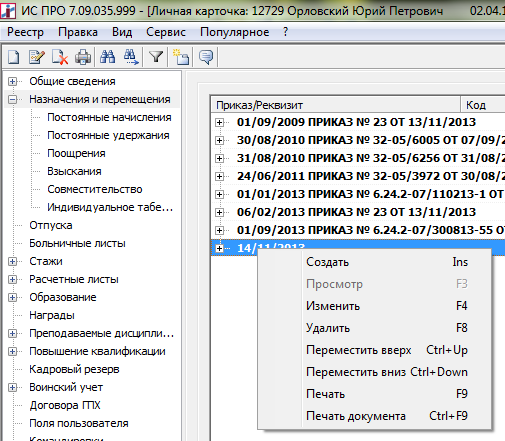 Выбор пункта меню «Изменить» вызывает окно «Изменить» с данными приказа. 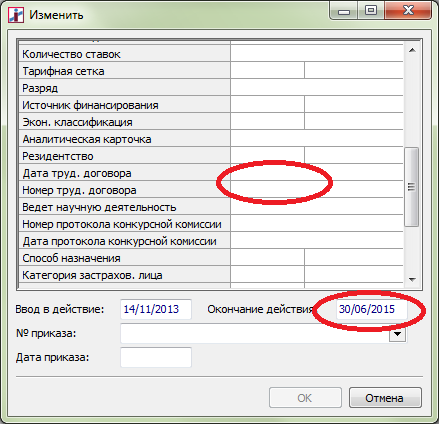 В данном окне ОБЯЗАТЕЛЬНО должны быть заполнены следующие поля:Дата труд. договораНомер труд. договораОкончание действияЗаполнение одного поля «Окончание действия» не приведет к тому, что в карточке будет проставлена дата окончания трудового договораНачиная с января 2014 года функционал ИС-ПРО, в части трудовых договоров, изменен таким образом, что если в предыдущем приказе была корректно введена дата окончания трудового договора, то последующие приказы «Назначения и перемещения» не изменяют эти данные, а дублируют их из приказа в приказ. 